TRƯỜNG ĐẠI HỌC VĂN LANGKHOA: XÃ HỘI VÀ NHÂN VĂNĐỀ THI KẾT THÚC HỌC PHẦNHọc kỳ 3 , năm học 2021 - 2022Mã học phần: DVH0810Tên học phần: Kỹ năng viết các thể loại báo chíMã nhóm lớp học phần: 213_ DVH0810_01Thời gian làm bài (phút/ngày): 2 tuần sau khi kết thúc môn họcHình thức thi: Tiểu luận cá nhân (không thuyết trình)Cách thức nộp bài (Giảng viên ghi rõ yêu cầu): Upload file bài làm lên hệ thốngGợi ý:- SV gõ trực tiếp trên khung trả lời của hệ thống thi;- Upload file bài làm (word, excel, pdf…);- Upload hình ảnh bài làm (chỉ những trường hợp vẽ biểu đồ, công thức tính toán đặc biệt).Giảng viên nộp đề thi, đáp án bao gồm cả Lần 1 và Lần 2.Format nội dung đề thi:- Font: Times New Roman- Size: 13Đề bài: Sinh viên thực hiện một bài báo đăng trên báo Sinh viên Việt Nam. - Chọn 01 trong 02 thể loại báo chí: Phỏng vấn báo chí hoặc Tiểu phẩm báo chí.- Chủ đề nội dung: Đời sống giới trẻ; Những người mà anh/chị yêu thương; Những bức xúc/vấn đề mà giới trẻ đang đối mặt- Dung lượng: Với thể loại Phỏng vấn: từ 1500 từ tới 2000 từVới thể loại Tiểu phẩm báo chí: từ 500 từ tới 1000 từHướng dẫn sinh viên trình bày: 1. Hình thức trình bày:- Trình bày bằng file word hoặc dàn trang như một bài báo thực thụ. Khuyến khích sinh viên sáng tạo thể hiện tác phẩm báo chí. 2. Thứ tự trình bày trong tiểu luận:Sinh viên có thể trình bày theo thứ tự sau: - Bìa bài tập: Tên trường, Ngành học, Họ và tên sinh viên, Bài tập cuối kỳ, tên môn, Mã số sinh viên và tên giảng viên - Nội dung bài tập: Trình bày theo bố cục của 1 bài báo: Tít báo, tên tác giả, nội dung bài viết, hình ảnh (không bắt buộc)- Minh chứng: đường link file ghi âm hoặc video phỏng vấn3. Yêu cầu về nội dungĐảm bảo bài làm phải thể hiện được những nội dung chính sau đây:- Đảm bảo số lượng từ mà đề bài yêu cầu.- Bài viết thể hiện rõ tính chủ đề nội dung - Bố cục bài báo chặt chẽ- Các câu hỏi phỏng vấn được trình bày theo kịch bản nhất định.Tiêu chí chấm điểm và thang điểm (Rubric): 	Ngày biên soạn:Giảng viên biên soạn đề thi: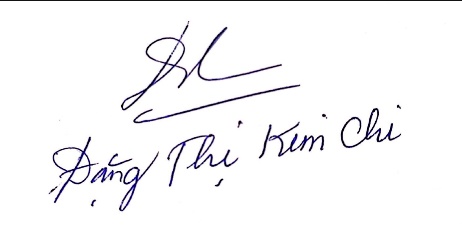 Ngày kiểm duyệt: 30/6/2022Trưởng (Phó) Khoa/Bộ môn kiểm duyệt đề thi: ThS. Lê Thị Gấm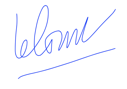 Số TTTiêu chíTốtKháTrung bìnhYếu1Thể hiện nội dung  Viết đúng bố cục bài báo, thể hiện tốt nội dung chủ đề bài báoViết đúng bố cục bài báo, thể hiện nội dung chủ đề bài báoNội dung bài báo rời rạc, không đáp ứng chủ đề bài báoKhông trả lời được.1(5 đ)(5 đ)(3đ)(2.5đ)(1.5 đ)2Hiểu phương pháp viết báoỨng dụng công thức viết báo 5W1H và kỹ thuật phỏng vấn vào khai thác thông tin và viết báo hấp dẫn.Ứng dụng công thức viết báo 5W1H và kỹ thuật phỏng vấn vào khai thác thông tin và viết báo nhưng còn sai sót nhỏ.Ứng dụng công thức viết báo 5W1H và kỹ thuật phỏng vấn vào khai thác thông tin còn nhiều thiếu sót.Không ứng dụng được phương pháp viết báo.2(3đ)(3đ)(2 đ)(1.5đ)(0.5 đ)3Trình bày Mạch lạc, xúc tích, không sai lỗi dùng từ và đặt câu.Mạch lạc, xúc tích nhưng còn một số lỗi dùng từ, lỗi câu không nghiêm trọng.Mắc nhiều lỗi nhẹ trong cách dùng từ, đặt câu.Lủng củng, mắc lỗi nghiêm trọng trong dùng từ, đặt câu.3(1đ)(1 đ)(0.75 đ)(0.5 đ)(0.25 đ)4Hình thức thể hiện bài báo sáng tạoChọn hình thức thể hiện sáng tạo, công phuCó ý thức thể hiện bài báo sáng tạo nhưng thể hiện còn một ít thiếu sót.Có ý thức thể hiện sáng tạo nhưng thể hiện còn nhiều thiếu sót Không có ý thức sáng tạo trong thể hiện bài báo4(1đ)(1 đ)(0.75 đ)(0.5 đ)(0.25 đ)